 Логотип Российского движения школьников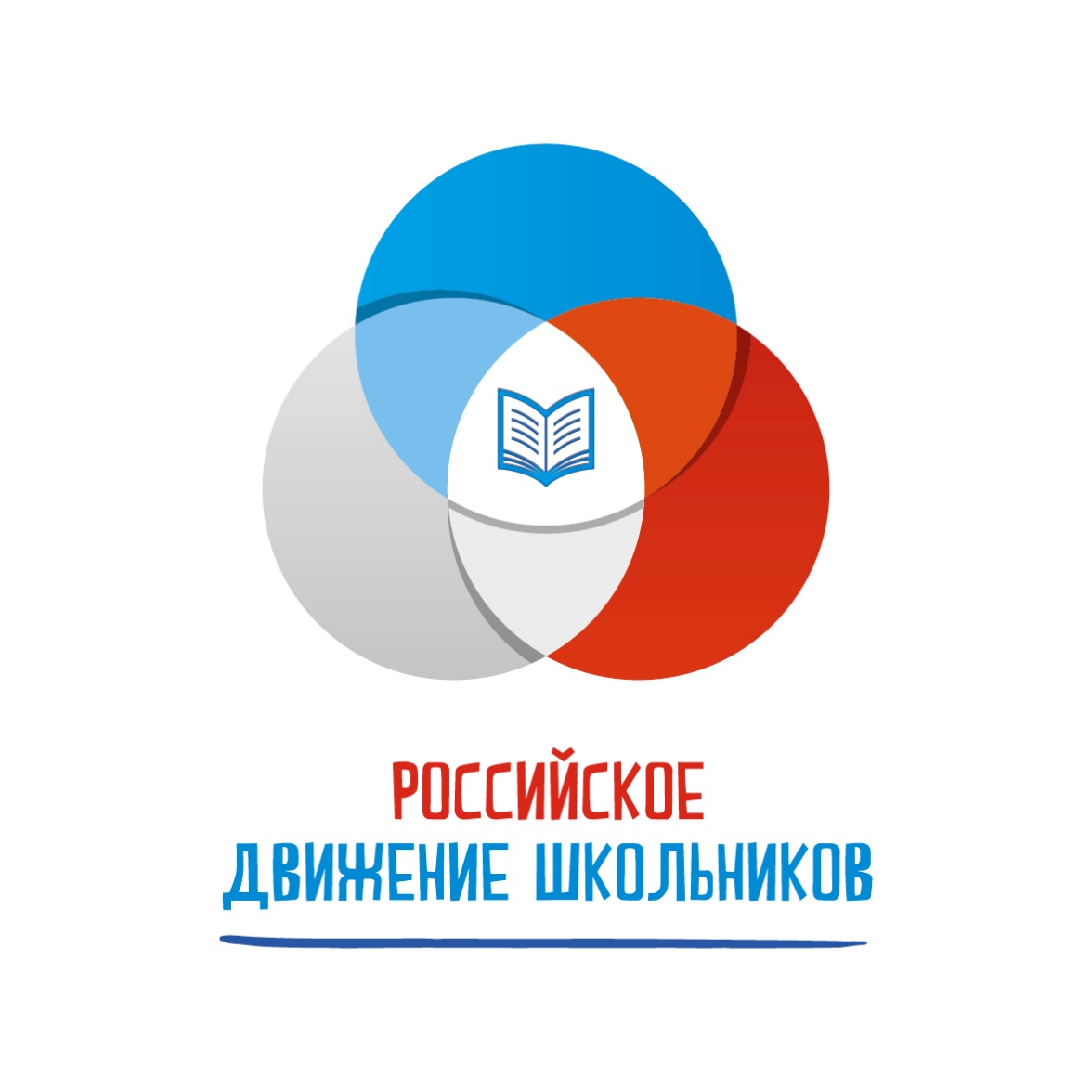 Сайт организации – рдш.рфГруппа организации в социальной сети:ВКонтакте - vk.com/public122623791Facebook - www.facebook.com/profile.php?id=100012262158250&fref=ts